Academic Senate Rules Committee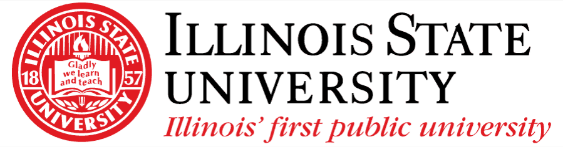 Illinois State University9/14/2022MinutesRoll Call: Senator Craig BlumSenator Zoe SmithSenator Nate RardinSenator Angela Bonnell Senator John McHaleSenator Jayden WilburnSenator Bahae SamhanSenator Gabriel GuddingSenator Morgan TaylorSenator Benjamin SchmeiserProvost Designee Craig GattoAbsences: 1Meeting called to order at 6:05New meeting introductionsCall to orderApproval of last meeting minutesApproved unanimouslyOverview of “Open Meetings Act” given by Senator BlumPublic commentNone givenSenate bylaw revisions: Voting, Remote Attendance, and QuorumOverview of revision process logistics and document formatMotion by Senator McHale to accept items already voted on by the Academic Senate—Article V Section 1; Article V Section 1.A; Article V Section 1.E; Article V Section 4.D; Article VI Section 6; Article VI Section 6.Q; Article VI Section 6.B; Article VI Section 6.C—to be integrated into the documentSeconded by Sen RardinApproved unanimouslyLanguage proposition for item 003 Article V Section 4.D concerning quorum to have a simple majority of filled vacancies constitute a quorum given that X%* of possible voting members are present rounding up in case of a decimal.*Consideration given to figures of 35%, 40%, and 50%Decision reached to set minimum number of total possible voting members to 35% Consideration of typos in section“there must be minimum” changed to “there must be a minimum”“the senate” edited to “the Senate”Added “possible” to the second sentence of the section such that it reads “…35 percent of the total possible voting members…”Language proposition for item 003 Article VI Section 6.R concerning remote attendance and voting which denotes “members present” to include those with official accommodation who are attending via video/audio conferencingMotion by Senator McHale to accept current language as writtenSeconded by Senator SmithApproved unanimouslyIntroduction to Graduate Council Bylaws and Bylaw Revision Processes given by Senator BlumBrief overview of pending issues given by Senator BlumMotion to adjourn by Senator McHaleSeconded by senator SchmeiserApproved by unanimous standing upMeeting adjourned at 6:54